Job Description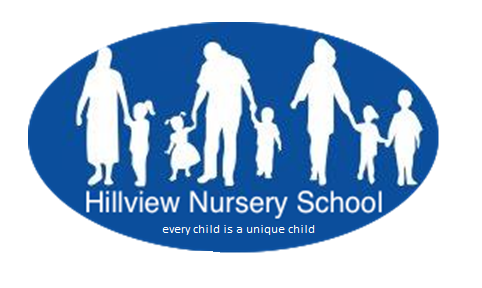 Classroom TeacherThe current School Teachers’ Pay and Conditions Document (STPCD) describes duties which are required to be undertaken by teachers in the course of their employment. It is the contractual duty of the Classroom Teacher to ensure that her/his professional duties are discharged effectively.Core Purpose of the JobThe role of the Teacher is to ensure that all children at Hillview Nursery School receive a high quality care and education.General Responsibilities To ensure that children come first in all aspects of school life providing a safe and secure environment To promote the inclusive ethos of Hillview Nursery School To implement and promote good Health and Safety practices and manage risks appropriatelyTo implement and promote the Equal Opportunities Policy to ensure an environment that is free from prejudice and anti-discriminatory in all aspects Key Tasks and Accountabilities Key tasks and accountabilities are intended to be a guide to the range and level of work expected. The duties and responsibilities of this post may vary from time to time according to the changing needs of the school. This job description may be reviewed at the discretion of the Headteachers in the light of those changing requirements and in consultation with the Classroom Teacher and the Governing Board.To be fully involved with all aspects of the teaching and learning of the schoolTo plan, organise and implement the Early Years Foundation Stage curriculum alongside the multi-skilled team within and beyond the settingTo lead the education team in the planning process as necessary, including baseline assessment and ongoing observation, assessment and recording of children’s progress and developmentTo work with and plan for children with a range of abilities and needs in this diverse community jointly with the SEN team To develop true partnership with parents/carers in caring for and educating their childrenTo assess and record children’s learning as key worker to assigned childrenTo maintain a quality environment in which the children are encouraged to access their own learningTo work with the ethos that children lead their own learning as educators scaffold and extend their learning in a rich, stimulating environmentTo commit to continuous professional development and be open to innovate and challenge orthodoxies in the best interests of children and their familiesHillview Nursery School is committed to safeguarding and promoting the welfare of children, and expects all staff and volunteers to share this commitment.